 DYCK  Z OSLASVKEHO UDOLIE 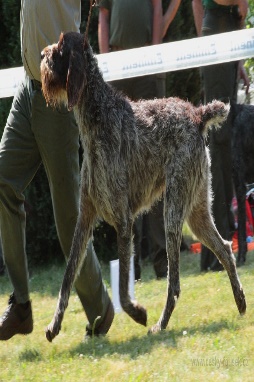 CACS CLUB SHOOW 2015  CH-JEUNE              CH-STANDARD  (CZ)  DY AMFH CACT CACIT    MRK CACTMKP RCACT  DERBY ZV  CACT - LZ CACTVAINQUEUR COUPE DE TAVAIL A L’EAU PART EQUIPE  2015     VZ 1X4            VAX Z TESINVOSKYCH BUKU     CH- JEUNE  -CH-STANDARD (CZ)  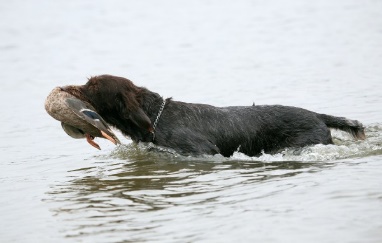 CH TRAVAIL (4x cact)   CACIT CACT MFH   CACT MRK  CACT MKP VZ 1 X5Vainqueur de la coupe travail à l’eau  par équipe 2015CARIN Z TERMANEC  excellent CACIB   PZ 1 LZ1BROCKZ  DUBNANSKYCH KOSTELISKExcellent CACIB   VZ 3 UCITA Z JLKOVA MLYNA  excellent     LCAC J    ZV1 URIK OD KATOVKY   excellent  VZ 2 UCIRA Z KREPICKYCH     excellentARON OD FLEKACKY       LIGN 3VZ1BETTY OD MALDUCHMERO Z TESINOVSKYCH BUKU    MFH 1  WORLD W CHIB CH CZ L   LIGN 1  ERIKA Z POD HOLUKI  L                                                     KAR Z DLOUHE   VZ1  L   LIGN1      HERA ZE STRAZNEHO KOPCE  ZV LZ1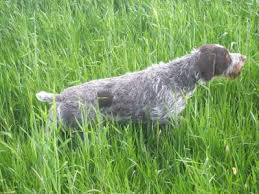  ELKA  DES PLAINES DUCAMBRESIS   cot3/6   DY A CH  France  CONFORMITE  STANDARD CHTA 1 CACT 2 RCACT  TR été trialer GN  1CACIT CACT  5  classements GN  EX couple      MDR travail 2011-2012 LORD OD VOLNYKEHO                       SOUTOKU DY A  COT6/6 ELITE A  CH France CONFORMITE STANDARD TR GN BICP1   MDR  TRAVAIL 2009  MDrK 1cat VZ 457/500 spéciale poil dur 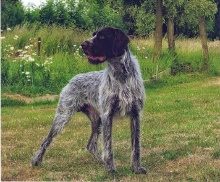 ERMA Z ZIMARNIKU      CACS (CZ) MDrk 1cat VZ 475/500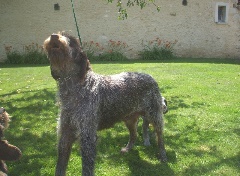 BRIST Z TISKE HAJENKY    marron   L U VZ 1er CAT   TRES BON STULKA Z TESINOSKYCH BUKU marron U VZ 1   TRES  BON  ST CAR Z OUDALESKDA  CACS  U VZ1AJKA  Z LUKOVSKEHO PODHRADI CACIB  MFH 2 CACT U VZ ADARD  OD HLAVNIKU   LIGN10  TRES BON    VZ1                                                   CEDRA Z KRENE  Très bon   PZ LZ 1   CIT OD BUBLAVE JEDIE  LIGN 9  TRES BON   VZ1                                             UNA Z TESINOVSKYCH BUKU excellent PZ1FLIX ZE SVABENIC            LIGN 10   TRES BON    VZ1                                                                         ERA ZRANSKE DOLINY excellent  PZ1CAR Z HAGARDA               LIGN 1 EXCELLENT CACS  VZ1                                                      DRINA Z LUKAVECKA  CH STANDARD CZ